Dr Jennifer McCaughan Bursary Award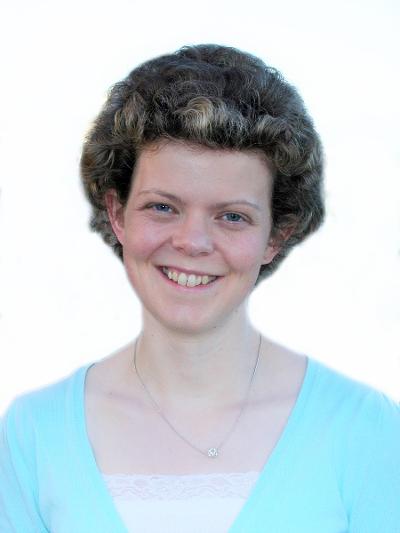 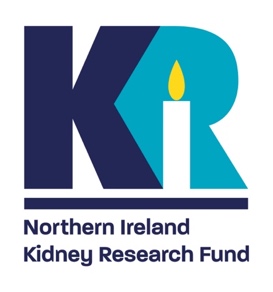 NIKRF - Research Support Grant Applying for FundingApplications for funding from the NIKRF are open to a wide range of potential applicants including postgraduate research students, trainees, clinical, nursing, scientific and academic staff.Candidates must be presenting Kidney-related or H&I research undertaken in Northern Ireland. Applications for funding from the NIKRF involves: Submission of a case for Bursary support form to Mr Stephen O’Neill stephen.oneill@belfasttrust.hscni.net A proposal presentation to NIKRF medical advisors at a monthly Renal Research in Progress MeetingThe medical advisors making a funding recommendation to NIKRFThe application should include:Details of the meetingThe accepted abstractA CV (maximum 2 pages) with a 100 word biography and a photo Details of the anticipated costs, including abstract submission, registration, travel and accommodationConfirmation that, if awarded this bursary, other additional support will not be soughtFor successful applicants:All presentations of funded research must include the NIKRF logo and acknowledge the support receivedThe final slide should acknowledge the late Dr Jennifer McCaughan as belowAgree to the biography and photo being available on the NIKRF website and social mediaAfter attending the conference, provide a short written report of their experience for similar distributionIn Memory of Dr Jennifer McCaughan PhD, MRCP, MRCPath H&I15 Dec 1982 – 7 Dec 2021Dr Jennifer McCaughan Bursary AwardNIKRF - Case for Support formApplicants should try to adhere to the given layout. The form should be completed in Arial font size 11pt and single line spacing.Applicants should try to adhere to the given layout. The form should be completed in Arial font size 11pt and single line spacing.Applicants should try to adhere to the given layout. The form should be completed in Arial font size 11pt and single line spacing.Applicants should try to adhere to the given layout. The form should be completed in Arial font size 11pt and single line spacing.1APPLICANT’S DETAILSAPPLICANT’S DETAILSAPPLICANT’S DETAILSAPPLICANT’S DETAILSAPPLICANT’S DETAILSAPPLICANT’S DETAILSName (including title)Name (including title)Name (including title)Professional BackgroundProfessional BackgroundProfessional BackgroundProfessional Registration(if applicable) Professional Registration(if applicable) Professional Registration(if applicable) Current Job TitleCurrent Job TitleCurrent Job Title22EMPLOYMENT DETAILS & APPLICANT CORRESPONDENCE EMPLOYMENT DETAILS & APPLICANT CORRESPONDENCE EMPLOYMENT DETAILS & APPLICANT CORRESPONDENCE EMPLOYMENT DETAILS & APPLICANT CORRESPONDENCE EMPLOYMENT DETAILS & APPLICANT CORRESPONDENCE The correspondence details are the only means by which the NIKRF can communicate with the applicant. Please provide a valid correspondence address, with up-to-date telephone and email details.The correspondence details are the only means by which the NIKRF can communicate with the applicant. Please provide a valid correspondence address, with up-to-date telephone and email details.The correspondence details are the only means by which the NIKRF can communicate with the applicant. Please provide a valid correspondence address, with up-to-date telephone and email details.The correspondence details are the only means by which the NIKRF can communicate with the applicant. Please provide a valid correspondence address, with up-to-date telephone and email details.The correspondence details are the only means by which the NIKRF can communicate with the applicant. Please provide a valid correspondence address, with up-to-date telephone and email details.Employing OrganisationDepartmentAddressPostcodeE-mail Telephone/Mobile no. 3Please discuss the potential impact of your conference presentation in terms of benefit to renal patients, improvement of renal services and future renal research. (800 words max) 